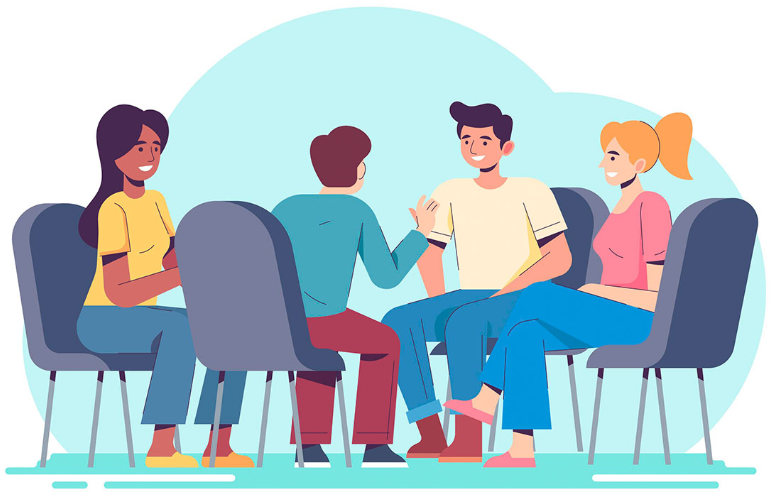 What does a PPG do?At its simplest, a Patient Participation Group is patients and GP Practice staff working together to help improve services at the surgery.By being part of a PPG, patients take a more active role in the development of local health services. How do PPGs help improve services?It improves communication between the Practice and patients.It lets staff understand how patients view the services at the Practice.It helps the Practice decide on what service priorities are most important to patients.It will give patients a forum to discuss ideas and suggestions.The PPG is not:A forum for complaints or personal medical issues; there is already a procedure in place to deal with these.Meant to be run by Practice staff.  The Practice will help support the PPG as much as it can, but the PPG really needs to be self-organising and led by patients.How does a PPG benefit patients?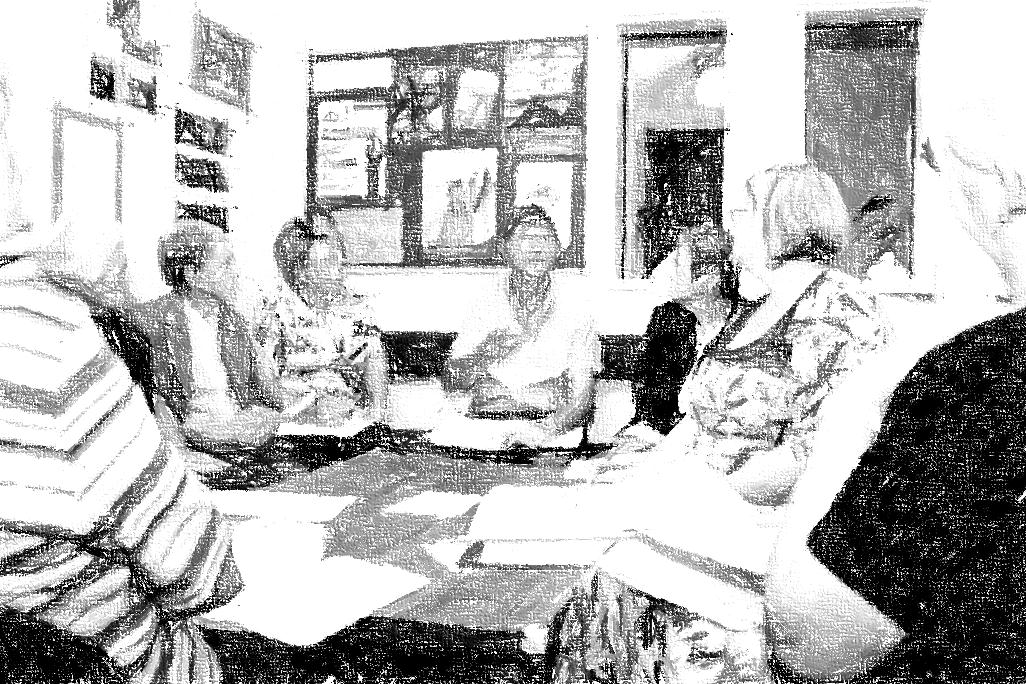 PPGs allow patients to gain a better understanding of the Practice and what it does behind the scenes.They allow patients to share their ideas and suggestions for developing services.They allow patients to voice concerns about the workings of the Practice (but are not a forum to raise personal concerns or divulge private medical information).How does a PPG benefit Practices?PPGs can help Practices decide on their health priorities.They can help provide advice and insight from the perspective of patients.They can improve communication with patients and staff.